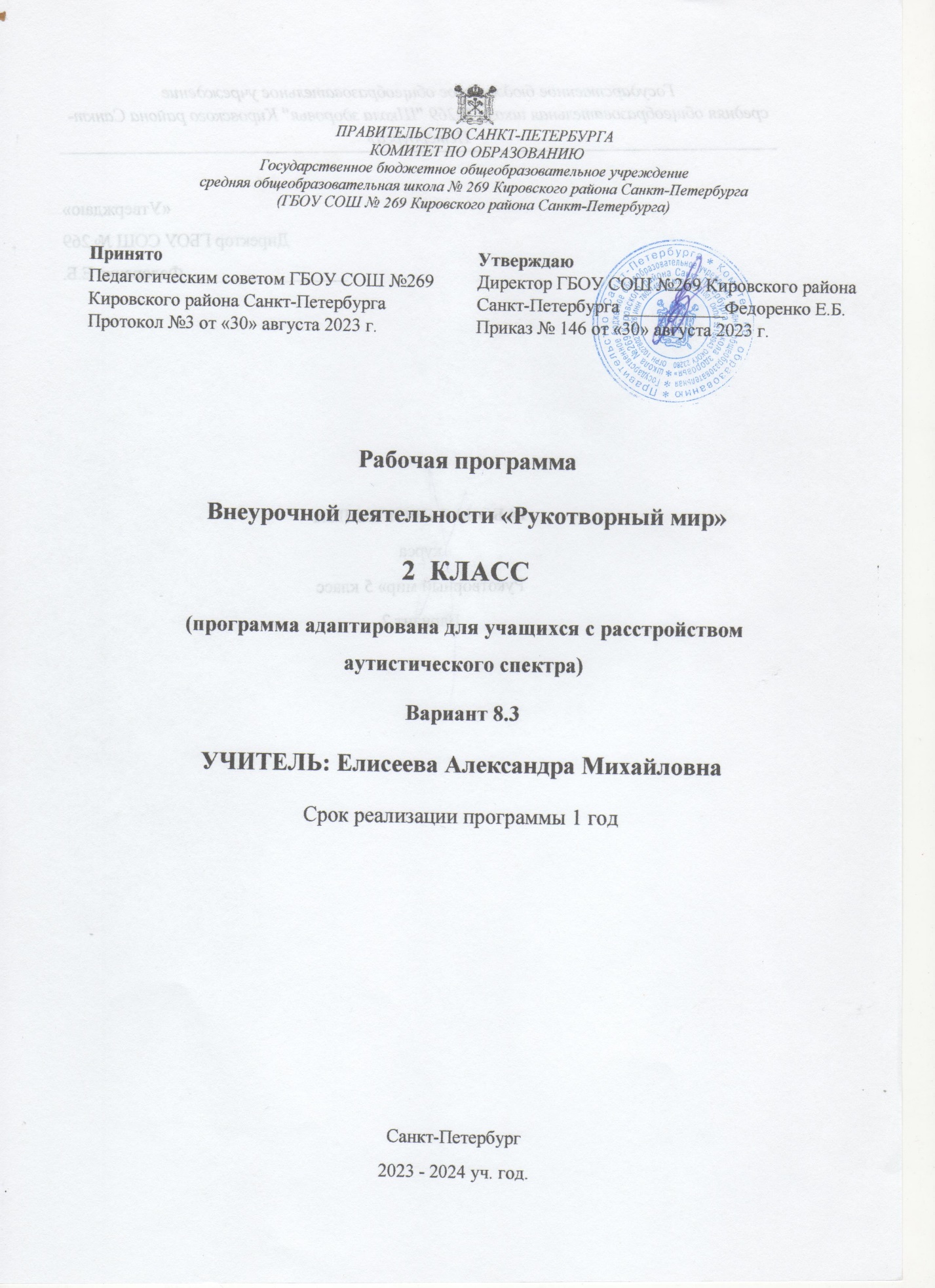 ПОЯСНИТЕЛЬНАЯ ЗАПИСКАПрограмма внеурочной деятельности «Рукотворный мир» по художественно-эстетическому творческому направлению для 1-9 классов разработана на основе:Требований к результатам освоения основной образовательной программы начального общего образования, представленных в Федеральном государственном образовательном стандарте начального общего образования, утвержденным Приказом Министерства просвещения Российской Федерации от 31.05.2021 №287 «Об утверждении федерального государственного образовательного стандарта основного общего образования», а также Программы воспитания. Примерной программы «Художественное творчество: станем волшебниками» (Автор Т.Н.Проснякова. Примерные программы внеурочной деятельности. Начальное и основное образование. Под редакцией В.А.Горского. Москва, «Просвещение». 2018г.) Программа внеурочной деятельности «Рукотворный мир» разработана с учетом требований следующих нормативных документов:Федерального Закона Российской Федерации от 29.12.2012 г. № 273 «Об образовании в Российской Федерации»;приказа Министерства образования и науки Российской Федерации от 09.11.2018 №196 «Об утверждении Порядка организации и осуществления образовательной деятельности по дополнительным общеобразовательным программам»;постановления Главного государственного санитарного врача РФ от 4 июля 2014 г.№ 41 «Об утверждении СанПиН 2.4.4.3172-14 «Санитарно-эпидемиологические требования к устройству, содержанию и организации режима работы образовательных организаций дополнительного образования детей».письма Министерства образования и науки Российской Федерации от 18.11.2015 г. № 09-3242 «Методические рекомендации по проектированию дополнительных общеразвивающих программ»;Приоритетной целью художественного образования является духовно- нравственное развитие ребёнка, т.е. формирование у него качеств, отвечающих представлениям об истинной человечности, о доброте и культурной полноценности в восприятии мира. Культурно-созидающая роль программы состоит также в воспитании гражданственности и патриотизма. Эта задача ни в коей мере не ограничивает связи с мировыми процессами, напротив, в основу программы положен принцип «от родного порога в мир общечеловеческой культуры». Россия – часть многообразного и целостного мира. Ребёнок шаг за шагом открывает многообразие культур разных народов и ценностные связи, объединяющие всех людей планеты. Природа и жизнь являются базисом формируемого мироотношения. Методологической основой курса является системно-деятельностный подход в начальном обучении. Занятия по данному курсу познакомят детей с огромным миром прикладного творчества, помогут освоить разнообразные технологии в соответствии с индивидуальными предпочтениями.Кроме решения задач художественного воспитания, данная программа развивает интеллектуально-творческий потенциал учащихся, предоставляя каждому ребенку широкие возможности для самореализации исамовыражения, познания и раскрытия собственных способностей, проявления инициативности, изобретательности, гибкости мышления.Дополнительная общеобразовательная общеразвивающая программа «Рукотворный мир» имеет художественную направленность, способствует развитию обучающихся изобразительных, конструкторских способностей, художественно-эстетического вкуса, пространственного мышления и зрительной координации, творческой индивидуальности. Занятия ручным трудом способствуют развитию мелкой моторики, двигательной и зрительной памяти, творческому мышления. Обучающиеся учатся фантазировать, создавать интересные образы и композиции. Занятия полезны для детей, испытывающих сложности в усидчивости, способности проявлять терпение и выдержку, проявляющих импульсивность. Коллективное творчество способствует развитию коммуникативных качеств личности. В процессе творческоготруда, изготовления ими поделок, подарков родным и близким активнее развивается художественная культура обучающихся. Использование национально-регионального компонента в работе объединения помогает получить новые знания о культурных традициях народов севера, развить интерес к изучению родного края. Занятия в объединении формируют у обучающихся художественно-эстетический вкус, дают необходимые навыки и умения, обеспечивают психологическую и практическую подготовку к труду, воспитывают организованность, целеустремленность, трудолюбие, аккуратность.ЦЕЛИ И ЗАДАЧИ КУРСА 
ВНЕУРОЧНОЙ ДЕЯТЕЛЬНОСТИ «РУКОТВОРНЫЙ МИР»Целью курса является: гармоничное развитие учащихся средствами художественного творчества; дать возможность детям проявить себя, творчески раскрыться.Задачи курса: развивать природные задатки и способности, помогающие достижению успеха в художественном творчестве;формировать прикладные умения и навыки;научить приёмам исполнительного мастерства;научить видеть, понимать и анализировать произведения искусства;научить правильно использовать термины, формулировать определение понятий, используемых в опыте мастеров искусств;воспитывать интерес к активному познанию истории материальной культуры своего и других народов, уважительное отношение к труду.ОБЩАЯ ХАРАКТЕРИСТИКА КУРСА 
ВНЕУРОЧНОЙ ДЕЯТЕЛЬНОСТИ «РУКОТВОРНЫЙ МИР»Методологической основой курса является системно-деятельностный подход. Занятия по данному курсу познакомят детей с огромным миром прикладного творчества, помогут освоить разнообразные технологии в соответствии с индивидуальными предпочтениями.Кроме решения задач художественного воспитания, данная программа развивает интеллектуально-творческий потенциал учащихся, предоставляя каждому ребенку широкие возможности для самореализации исамовыражения, познания и раскрытия собственных способностей, проявления инициативности, изобретательности, гибкости мышления.Связь прикладного творчества, осуществляемого во внеурочное время, с содержанием обучения по другим предметам позволяет обнаружить многообразные тесные взаимосвязи между изучаемыми явлениями, повышает качество освоения программного материала, мотивированность учащихся. Программой предусматриваются тематические пересечения с такими дисциплинами, как математика (построение геометрических фигур, разметка циркулем, линейкой и угольником, расчет необходимых размеров и др.), окружающий мир (создание образов животного и растительного мира), литературное чтение и русский язык (внимательное отношение к слову, точность формулировок, понимание значения и назначения инструкций, алгоритмов и т.п.). Программа содержит развивающие задания поискового и творческого характера, стимулируя развитие исследовательских навыков и обеспечивая индивидуализацию. Кроме того, ученик всегда имеет возможность выбрать задание, учитывая степень его сложности, заменить предлагаемые материалы и инструменты на другие, с аналогичными свойствами и качествами.Формирование информационной грамотности происходит на основе использования информационной среды образовательного учреждения и возможностей современного школьника. В программу включены задания, направленные на активный поиск новой информации в книгах, словарях, справочниках. Передача учебной информации производится различными способами (рисунки, схемы, выкройки, чертежи, условные обозначения).Развитие коммуникативной компетентности осуществляется за счет приобретения опыта коллективного взаимодействия (работа в парах, в малых группах, коллективный творческий проект, инсценировки, презентации своих работ, коллективные игры и праздники), формирования умения участвовать в учебном диалоге, развития рефлексии как важнейшего качества, определяющего социальную роль ребенка.Социализирующую функцию курса обеспечивает ориентация содержания занятий на жизненные потребности детей. У ребенка формируются уменияориентироваться в окружающем мире и адекватно реагировать на жизненные ситуации.Повышению мотивации способствует создание положительного эмоционального фона, стимулирующего состояние вдохновения, желание творить, при котором легче усваиваются навыки и приемы, активизируются фантазия и изобретательность. Произведения, созданные в этот момент детьми, невозможно сравнить с результатом рутинной работы. Поддержанию интереса способствует то, что учебные пособия содержат разного рода информацию, расширяющую представления об изображаемых объектах, позволяющую анализировать и определять целевое назначение поделки.На первом этапе ребенок наблюдает, анализирует изображение поделки, пытается понять, как она выполнена, из каких материалов. Далее он должен определить основные этапы работы и их последовательность, обучаясь при этом навыкам самостоятельного планирования своих действий. В большинстве случаев основные этапы работы показаны в пособиях в виде схем и рисунков. Однако дети имеют возможность предлагать своиварианты, пытаться усовершенствовать приемы и методы, учиться применять их на других материалах.Следует помнить, что задача каждого занятия – освоение нового технологического приема или комбинация ранее известных приемов, а не точное повторение поделки, предложенной в пособии. Такой подход позволяет оптимально учитывать возможности каждого учащегося, поскольку допускаются варианты как упрощения, так и усложнения задания.Дети могут изготавливать изделия, повторяя образец, внося в него частичные изменения или реализуя собственный замысел. Следует организовывать работу по поиску альтернативных возможностей, подбирать другие материалы вместо заданных, анализируя при этом существенные и несущественные признаки для данной работы.Декоративно-прикладное искусство как никакой другой вид творческой работы школьников позволяет вооружать учащихся техническими знаниями, развивать у них трудовые умения и навыки, вести психологическую и практическую подготовку к труду, к выбору профессии. Школьник становится участником увлекательного процесса создания полезных и красивых изделий. Программой предусмотрена организация работы, направленная на формирование творческих отношений внутри коллектива, осуществления дифференцированного подхода к детям различной подготовленности и одаренности. Занятия художественной практической деятельностью, по данной программе решают задачи художественного воспитания, развивают интеллектуально-творческий потенциал ребенка. Освоение множества технологических приемов при работе с разнообразными материалами в условиях простора для свободного творчества помогает детям познать и развить собственные возможности и способности, создает условия для развития инициативности, изобретательности, гибкости мышления.Важное направление в содержании программы «Рукотворный мир» уделяется духовно-нравственному воспитанию младшего школьника. На уровне предметного содержания создаются условия для воспитания: - патриотизма, через активное познание истории материальной культуры и традиций своего и других народов; - трудолюбия, творческого отношения к учению, труду, жизни (привитие детям уважительного отношения к труду, трудовых навыков и умений самостоятельного конструирования и моделирования изделий, навыков творческого оформления результатов своего труда и др.); - ценностного отношения к прекрасному, формирования представлений об эстетических ценностях (знакомство обучающихся с художественно-ценными примерами материального мира, восприятие красоты природы, эстетическая выразительность предметов рукотворного мира, эстетика труда, эстетика трудовых отношений в процессе выполнения коллективных художественных проектов); - ценностного отношения к природе, окружающей среде (создание из различного материала образов картин природы, животных, бережное отношение к окружающей среде в процессе работы с природным материалом и др.); - ценностного отношения к здоровью (освоение приемов безопасной работы с инструментами, понимание детьми необходимости применения экологически чистых материалов, организация здорового созидательного досуга и т.д.). Основные содержательные линии программы направлены на личностное развитие учащихся, воспитание у них интереса к различным видам деятельности, получение и развитие определенных профессиональных навыков. Программа дает возможность ребенку как можно более полно представить себе место, роль, значение и применение материала в окружающей жизни.МЕСТО УЧЕБНОГО КУРСА 
ВНЕУРОЧНОЙ ДЕЯТЕЛЬНОСТИ «РУКОТВОРНЫЙ МИР» 
В УЧЕБНОМ ПЛАНЕПрограмма курса внеурочной деятельности «Рукотворный мир» рассчитана на 10 лет (с 11 дополнительного первого класса по 9 класс). В учебном плане на изучение предмета отводится: АООП (вариант 2) – 338 часов11 класс – 33 часа за год (1 час в неделю);1 класс – 33 часа за год (1 час в неделю);2 класс – 34 часа за год (1 час в неделю);3 класс – 34 часа за год (1 час в неделю);4 класс – 34 часа за год (1 час в неделю);5 класс – 34 часа за год (1 час в неделю);6 класс – 34 часа за год (1 час в неделю);7 класс – 68 часов за год (2 часа в неделю);8 класс – 68 часов за год (2 часа в неделю);9 класс – 68 часов за год (2 часа в неделю).ПЛАНИРУЕМЫЕ РЕЗУЛЬТАТЫ КУРСА 
ВНЕУРОЧНОЙ ДЕЯТЕЛЬНОСТИ «РУКОТВОРНЫЙ МИР»Предметные результатыПредметные результаты отражают сформированность у обучающихся умений: уважать и ценить искусство и художественно-творческую деятельность человека;понимать образную сущность искусства; сочувствовать событиям и персонажам, воспроизведенным в произведениях пластических искусств, их чувствам и идеям;эмоционально-ценностному отношению к природе, человеку и обществу и его передачи средствами художественного языка; выражать свои чувства, мысли, идеи и мнения средствами художественного языка;воспринимать и эмоционально оценивать шедевры русского и мирового искусства; создавать элементарные композиции на заданную тему на плоскости и в пространстве;создавать графическими и живописными средствами выразительные образы природы, человека, животного.Личностные результатыЛичностные результаты имеют направленность на решение задач воспитания, развития и социализации обучающихся средствами курса внеурочной деятельности.Личностные ценностиЦенность жизни – признание человеческой жизни и существования живого в природе в целом как величайшей ценности, как основы для подлинного экологического сознания.Ценность добра – направленность человека на развитие и сохранение жизни, через сострадание и милосердие как проявление высшей человеческой способности – любви.Ценность природы основывается на общечеловеческой ценности жизни, на осознании себя частью природного мира – частью живой и неживой природы. Любовь к природе означает, прежде всего, бережное отношение к ней как к среде обитания и выживания человека, а также переживание чувства красоты, гармонии, её совершенства, сохранение и приумножение её богатства.Ценность истины – это ценность научного познания как части культуры человечества, разума, понимания сущности бытия, мироздания. Ценность красоты, гармонии лежит в основе эстетического воспитания через приобщение человека к разным видам искусства. Это ценность совершенства, гармонизации, приведения в соответствие с идеалом, стремление к нему – «красота спасёт мир».Общественные ценностиЦенность человека как разумного существа, стремящегося к добру и самосовершенствованью, важность и необходимость соблюдения здорового образа жизни в единстве его составляющих: физическом, психическом и социально-нравственном здоровье. Ценность семьи как первой и самой значимой для развития ребёнка социальной и образовательной среды, обеспечивающей преемственность культурных традиций народов России от поколения к поколению и тем самым жизнеспособность российского общества. Ценность труда и творчества как естественного условия человеческой жизни, состояния нормального человеческого существования. Ценность свободы как свободы выбора человеком своих мыслей и поступков, но свободы естественно ограниченной нормами, правилами, законами общества, членом которого всегда по всей социальной сути является человек.Ценность социальной солидарности как признание прав и свобод человека, обладание чувствами справедливости, милосердия, чести, достоинства по отношению к себе и к другим людям. Ценность гражданственности – осознание человеком себя как члена общества, народа, представителя страны и государства.Ценность патриотизма – одно из проявлений духовной зрелости человека, выражающееся в любви к России, народу, малой родине, в осознанном желании служить Отечеству. Ценность человечества как части мирового сообщества, для существования и прогресса которого необходимы мир, сотрудничество народов и уважение к многообразию их культур. СИСТЕМА ОЦЕНКИ ДОСТИЖЕНИЯ ОБУЧАЮЩИМИСЯ 
ПЛАНИРУЕМЫХ РЕЗУЛЬТАТОВ ОСВОЕНИЯ КУРСА 
ВНЕУРОЧНОЙ ДЕЯТЕЛЬНОСТИ «РУКОТВОРНЫЙ МИР»Система отслеживания и оценивания результатов обучения детей проходит через участие их в выставках, конкурсах, ярмарках, массовых мероприятиях, создании портофолио, показах мод, презентациях и защите проектов.СОДЕРЖАНИЕ ПРЕДМЕТА КУРСА ВНЕУРОЧНОЙ ДЕЯТЕЛЬНОСТИ «РУКОТВОРНЫЙ МИР»11 (дополнительный первый) КЛАСCРабота с природными материалами (8 часов) Знакомство с природными материалами. Аппликация из листьев. Аппликация из семян и круп. Поделки из шишек и желудей. Конструирование из скорлупы грецкого ореха и яичной скорлупы. Рыбка, лебедь. Букет из сухих цветов. Рисование пластилином. Пластилиновая сказка.Работа с бумагой и картоном (8 часов)Бумага – замечательный материал. Оригами: треугольник, лягушка, сова, рыбки, ворона. Аппликация: ёж-добытчик, слон, цветы. Обрывная аппликация «Любимые герои сказок». Мозаика из бумаги. Попугай. Цепочки для елки. Новогодняя открытка. Новогодние снежинки. Лепка из солёного теста (11 часов)Азбука солёного теста. Фигурки из соленого теста. Овощи и фрукты. Именинный торт. Корзина с грибами. В гостях у феи цветов. Ромашки и маки. Весенние цветы. Бабочка и пчелка. Цветочная поляна. Коллективная работа. Лепка пасхальных яиц. Роспись пасхальных яиц.Работа с «бросовым» материалом (6 часов)Ознакомление с техникой изготовления поделок из «бросового» материала. Конфетные фантики. Фантазия. Настенное панно. Рамка для фото. Изготовление сувенира по выбору. Отчетная выставка работ учащихся.МЕСТО КУРСА В УЧЕБНОМ ПЛАНЕНа курс внеурочной деятельности «Рукотворный мир» в 11 (дополнительном первом) классе отводится по 1 часу в неделю, курс рассчитан на 33 часа (33 учебные недели).1 КЛАССРабота с природными материалами (8 часов)Знакомство с природными материалами. Аппликация из листьев. Аппликация из семян и круп. Поделки из шишек и желудей. Конструирование из скорлупы грецкого ореха и яичной скорлупы. Рыбка, лебедь. Букет из сухих цветов. Пластилинография. Пластилиновая сказка.Работа с бумагой и картоном (8 часов)Бумага – замечательный материал. Оригами: треугольник, лягушка, сова, рыбки, ворона. Аппликация: котенок, лиса, цветы. Обрывная аппликация «Любимые герои сказок». Мозаика из бумаги. Снегирь. Цепочки для елки. Новогодняя открытка. Новогодние снежинки. Лепка из солёного теста (11 часов)Азбука солёного теста. Фигурки из соленого теста. Овощи и фрукты. Именинный торт. Корзина с грибами. В гостях у феи цветов. Тюльпаны. Весенние цветы. Бабочка и пчелка. Цветочная поляна. Коллективная работа. Лепка пасхальных яиц. Роспись пасхальных яиц.Работа с «бросовым» материалом (6 часов)Ознакомление с техникой изготовления поделок из «бросового» материала. Конфетные фантики. Фантазия. Настенное панно. Рамка для фото. Изготовление сувенира по выбору. Отчетная выставка работ учащихся.МЕСТО КУРСА В УЧЕБНОМ ПЛАНЕНа курс внеурочной деятельности «Рукотворный мир» в 1 классе отводится по 1 часу в неделю, курс рассчитан на 33 часа (33 учебные недели).2 КЛАССРабота с природными материалами (8 часов) Плоскостное изображение «Подарки осени» Картина из пластилина. Панно из круп, семян. Поделки из шишек и жёлудей. Аппликация из природных материалов на картоне. Объемные поделки из природного материала. Композиция «Дары природы» Тематические композиции. Творческо-поисковая, самостоятельная, коллективная деятельность.Работа с бумагой и картоном (8 часов)Аппликация: корзина с фруктами, ваза с цветами, вазочка с конфетами. Обрывная аппликация не тему: «Зима», «Лето», «Осень», «Весна» Аппликация из геометрических фигур. Выпуклая аппликация. Коллективная работа. Изготовления поделок на основе использования мятой бумаги. «Волшебные комочки». Динамическая открытка с аппликацией. Игрушки для новогодней елки. Новогодние снежинки. Лепка из солёного теста (11 часов)Азбука солёного теста. Растения: ель, морковь, огурец, редис, помидор, одуванчики, вишня, горох Натюрморт «По грибы», «Овощи» Цветы в вазе (тюльпан, роза, нарцисс, гвоздики). Город снеговиков. Коллективная работа. Животные. Тематическая композиция. Коллективная работа. Объемное панно. Игрушечная «еда». Забавные фигурки. Божьи коровки на ромашке. Композиции из объемных фигурок. Самостоятельная работа учащихся.Работа с «бросовым» материалом (7 часов)Изготовление пасхальных яиц. Роспись пасхальных яиц. Аппликация из пуговиц. Цветы из салфеток. Аппликация из резаных ниток. Изготовление сувенира по выбору. Отчетная выставка работ учащихся.МЕСТО КУРСА В УЧЕБНОМ ПЛАНЕНа курс внеурочной деятельности «Рукотворный мир» во 2 классе отводится по 1 час в неделю, курс рассчитан на 34 часа (34 учебные недели).3 КЛАСС Работа с природными материалами (8 часов) Моделирование из природного материала. Аппликация коврик (из семян). Плоскостное изображение. «Подарки осени». Поделки из шишек и желудей. Букет из сухих цветов. Панно из семян и цветов. Композиция «Дары природы». Коллективная работа. Тематические композиции. Творческо-поисковая, самостоятельная, коллективная деятельность.Работа с бумагой и картоном (8 часов)Скатывание в комок. Мозаика. Плетение из бумаги. Аппликация. Моделирование из картона. Рамочка. Аппликация и мозаика из обрывных кусочков бумаги. Квиллинг: цветы, панно. Мозаика из сердечек. Обрывная аппликация не тему: «Времена года». Композиция из выпуклых деталей оригами. Мозаика из объёмных деталей оригами. Коллективная работа. Лепка из солёного теста (11 часов) Забавные фигурки. Украшения. Цветы и бабочки. Растения. Аквариум с рыбками. Животные (ежик, котик и др.) Изготовление фигурок для коллективной композиции. Объемно – пространственная композиция. Природные материалы в сочетании с соленым тестом. Отпечатки на тесте, использование различных семян, декоративные композиции. Тематические композиции. Творческо-поисковая, самостоятельная, коллективная деятельность.Работа с «бросовым» материалом (7 часов) «Папье-маше». Изготовление пасхальных яиц. Роспись пасхальных яиц. Коллаж из различных материалов. Цветы из пластиковых бутылок. Изготовление сувениров из дисков. Изготовление сувенира по выбору. Отчетная выставка работ учащихся.МЕСТО КУРСА В УЧЕБНОМ ПЛАНЕНа курс внеурочной деятельности «Рукотворный мир» в 3 классе отводится по 1 час в неделю, курс рассчитан на 34 часа (34 учебные недели).4 КЛАССРабота с природными материалами (8 часов) Аппликация из листьев и цветов. Аппликация из различных природных материалов. Моделирование из природных материалов на пластилиновой основе. Объемные поделки из шишек и желудей. Букет из сухих цветов. Поделки из сухих листьев. Композиция «Дары природы». Коллективная работа. Тематические композиции. Творческо-поисковая, самостоятельная, коллективная деятельность.Работа с бумагой и картоном (8 часов) Моделирование цветов из бумаги и проволоки. Квиллинг: цветы, панно. Симметричное силуэтное вырезание. Оригами. Объёмные игрушки. Сюжетная композиция оригами на плоскости. Динамическая открытка с аппликацией. Игрушки из картона с подвижными деталями. Объёмная композиция из деталей оригами. Коллективная работа. Лепка из солёного теста (11 часов)Цветы. Ваза с цветами. Объемное панно. Цветное тесто. Объемное панно. Забавные фигурки. Изготовление фигурок для коллективной композиции. Объемно – пространственная композиция «Сказочный город». Чайный сервиз. Украшения из соленого теста. Сочетание соленого теста с другими материалами. Тематические композиции. Творческо-поисковая, самостоятельная, коллективная деятельность.Работа с «бросовым» материалом (7 часов)Моделирование из бумажных салфеток. Мозаика из блёсток и бисера. Аппликация из кружев и ткани. Коллаж из различных материалов. Рамки для фотографий. Тематические композиции. Творческо-поисковая, самостоятельная, коллективная деятельность. Итоговая выставка «Мои успехи».МЕСТО КУРСА В УЧЕБНОМ ПЛАНЕНа курс внеурочной деятельности «Рукотворный мир» в 4 классе отводится по 1 час в неделю, курс рассчитан на 34 часа (34 учебные недели).5 КЛАССРабота с природными материалами (8 часов)Выполнение аппликации из целых форм растений «Лесные бабочки». Декоративная мозаика. «Царица листвы». Декоративная мозаика. «Волшебник». Декоративная мозаика. «Бабочка на окне». Аппликация «Осенний лес». Поделка из шишек «Ежик». Поделка из каштанов «Гусеница»Работа с бумагой и картоном (8 часов) Фигурное плетение. Ваза из папье-маше. Ваза из папье-маше. Игрушка из картона. Аппликация «Светофор». Аппликация «Цветочный мир». Поделка из картона «Фантазия». Поделка из цветной бумаги и цветного картона «Тропический остров».Лепка из солёного теста (11 часов) Из истории соленого теста. Рабочее место и инструменты. Рецепты солёного теста. Способ приготовления. Солнышко лучистое. Месяц ясный. Ромашки. Розочка. Букет из красных роз. Подсолнухи. Деревья. Дерево с листьями и плодами. Бамбуковая роща. Корзинка с грибами.Работа с «бросовым» материалом (7 часов)Поделки из пластиковых тарелок. Поделки из пенопласта (игрушки). Поделки из компакт-дисков. Поделки из ниток. Поделки из салфеток. Поделки из карандашной стружки.МЕСТО КУРСА В УЧЕБНОМ ПЛАНЕНа курс внеурочной деятельности «Рукотворный мир» в 5 классе отводится по 1 час в неделю, курс рассчитан на 34 часа (34 учебные недели).6 КЛАССРабота с природными материалами (8 часов)Сбор природного материала. Объёмные поделки из природного материала «Медведь». Объёмные поделки из природного материала «Лесные жители». Объёмные поделки из природного материала «Пернатые друзья». Объёмные поделки из природного материала «Лиса». Объёмные поделки из природного материала «Щенок». Объёмные поделки из природного материала «Птицы». Объёмные поделки из природного материала «Сказочные персонажи».Работа с бумагой и картоном (8 часов) Торцевание – особенности выполнения. Подготовка эскиза и нарезка бумаги. Цветовое решение изделия, торцевание по рисунку. Торцевание по рисунку и оформление рамочки. Отрывная аппликация «Чудо-дерево»Объемная аппликация из гофрированной бумаги. Аппликация из скрученной бумаги. Аппликация из цветного картона «Рыбки».Лепка из солёного теста (11 часов) Корзинка с цветами. Украшения-подвески. Браслеты для девочек и мам. Ёлка из фигурных пластов теста. Ёлка из рюш. Ёлка из треугольников. Ёлка из полосок теста. Ёлочные украшения из колбасок и ленточек. Ангел на ёлочку. Снеговик. Овощи: огурчик, тыква. Яблоки и виноград в корзине с цветами. Грибы. Композиция из грибов. Тарелочка для овощей и фруктов.Работа с «бросовым» материалом (7 часов)Поделки из картонных рулончиков. Креативный подход для подарочных упаковок. Колокольчики из пластиковых бутылок. Работа с проволокой. Декор внешнего вида дома – обычные ветви оборачиваем кусочками фольги. Ландыши из фольги.МЕСТО КУРСА В УЧЕБНОМ ПЛАНЕНа курс внеурочной деятельности «Рукотворный мир» в 6 классе отводится по 1 час в неделю, курс рассчитан на 34 часа (34 учебные недели).7 КЛАССРабота с природными материалами (8 часов)Сбор природного материала. Аппликация из семян растений «Весёлые гномики». Аппликация из семян растений «Букет цветов». Изготовление поделок с использованием перьев «Курочка Ряба». Изготовление поделок «Зайчата». Аппликация из листьев «Осенний карнавал». Аппликация из травы «Лесные мотивы». Поделка из желудей «Улитка».Работа с бумагой и картоном (8 часов) Подготовка рисунка – вырезание контуров. Подготовка полосВыкладывание полосок по схеме. Использование различных материалов в работе. Оформление готовой картинки рамочкой. Оригами «Тюльпан». Оригами «Кораблик». Оригами «Самолет».Лепка из солёного теста (11 часов) Порадуем мам и бабушек. Фигурки животных: ёжик. Улитка. Гусеница. Пчёлка. Композиция из насекомых. Подарок к пасхе. Корова. Лиса. Петушок. Курица с цыплятами.Работа с «бросовым» материалом (7 часов)Цветок-заколка из лент для сестрёнки. Панно из цветов. Работа с лоскутками «Змея». Животные из пробок. Подарок маленьким: зайчик из носков. Подарок маленьким: тыква из носков.МЕСТО КУРСА В УЧЕБНОМ ПЛАНЕНа курс внеурочной деятельности «Рукотворный мир» в 7 классе отводится по 1 час в неделю, курс рассчитан на 34 часа (34 учебные недели).8 КЛАССРабота с природными материалами (8 часов)Сбор природного материала. Изготовление поделок из комбинированного материала «Морской дворец». Изготовление поделок из комбинированного материала «Кукурузная зайчиха». Изготовление поделок из комбинированного материала «Каменный слон». Изготовление поделок из комбинированного материала «Картофельные мишки». Аппликация из листьев «Цветы». Поделка из каштана «Лошадка». Поделка из травы «Кукла».Работа с бумагой и картоном (8 часов) Создание цветочной композиции. Изготовление цветов из гофрированной бумаги. Учимся создавать объемные аппликации. Использование различных материалов в аппликации. Создание аппликации по заданной теме. Изготовление фантазийной картинки. Игрушки из картона и подвижными деталями – подготовка деталей. Соединение деталей и оформление игрушки.Лепка из солёного теста (11 часов) Райские птички. Золотая рыбка. «Аквариумные рыбки на магнитах». Картина: Солнечный день. Картина: Мишка-моряк. Картина: Колокольчики в вазе. Подкова на счастье. Игрушка «Зайка». Игрушка «Матрёшка». Игрушка «Кукла». Игрушка «Мишка косолапый»Работа с «бросовым» материалом (7 часов)Изготовление божьих коровок из пластиковых бутылок. Плетение корзины из газетных трубочек. Работа со стеклянными банками: сад в бутылке. Панно из скорлупы. Пуговичное дерево. Уточка из пуговиц.МЕСТО КУРСА В УЧЕБНОМ ПЛАНЕНа курс внеурочной деятельности «Рукотворный мир» в 8 классе отводится по 1 час в неделю, курс рассчитан на 34 часа (34 учебные недели).9 КЛАССРабота с природными материалами (8 часов)Декорирование баночек листьями. Создание композиций из сюжетов сказок, из природного материала. Изготовление игрушек из природного материала. Бусы из ягод. Аппликация из листьев, гороха. Морская рамочка (поделка из ракушек и камней). Рамка с бабочками (поделка из веток). Осенний коллаж (поделка из веток).Работа с бумагой и картоном (8 часов) Весёлый паучок. Цыплёнок (объёмная аппликация). Букет. Ажурная снежинка. Аленький цветочек. Одуванчик. Пчёлка. Божья коровка.Лепка из солёного теста (11 часов) «Фрукты на тарелке». «Змея на ветке». «Птичий двор». «Пряничный домик». «Подарок маме». «Персонаж любимой сказки». Кулон «Воздушная бабочка». Кулон «Нежный ангел». Брелок «Пчелка». Брелок «Золотая рыбка». Изготовление кашпо «Морское чудо».Работа с «бросовым» материалом (7 часов)Сбор бросового материала. Рассматривание образцов игрушек. Объяснение преимуществ этих игрушек. Общее понятие о пластиковых бутылках. Изготовление бабочек из пластиковых бутылок. Декор вазы для цветов. Скорлупа яичная: тюльпаны из скорлупы. Органайзер из коробки. Игольница из конфетных коробок.МЕСТО КУРСА В УЧЕБНОМ ПЛАНЕНа курс внеурочной деятельности «Рукотворный мир» в 9 классе отводится по 1 час в неделю, курс рассчитан на 34 часа (34 учебные недели).КАЛЕНДАРНО-ТЕМАТИЧЕСКОЕ ПЛАНИРОВАНИЕ КУРСА ВНЕУРОЧНОЙ ДЕЯТЕЛЬНОСТИ «РУКОТВОРНЫЙ МИР»11 (ДОПОЛНИТЕЛЬНЫЙ) КЛАСС1 КЛАСС2 КЛАСС3 КЛАСС4 КЛАСС5 КЛАСС6 КЛАСС7 КЛАСС8 КЛАСС9 КЛАССУЧЕБНО-МЕТОДИЧЕСКОЕ ОБЕСПЕЧЕНИЕ 
ОБРАЗОВАТЕЛЬНОГО ПРОЦЕССАУМК подбирается в соответствии с требованиями АООП образования обучающихся с УО (ИН), вариант 2, а также с учетом особенностей индивидуального развития обучающегося, указанного в СИПР.Материально-техническое оснащение курса внеурочной деятельности «Рукотворный мир» предусматривает: наборы инструментов для занятий изобразительной деятельностью, включающие кисти, ножницы специализированные, для фигурного вырезания, для левой руки), шило, коврики, фигурные перфораторы, стеки, индивидуальные доски, пластиковые подложки; натуральные объекты, изображения (картинки, фотографии, пиктограммы) готовых изделий и операций по их изготовлению; репродукции картин; изделия из глины; альбомы с демонстрационными материалами, составленными в соответствии с содержанием учебной программы; рабочие альбомы (тетради) с материалом для раскрашивания, вырезания, наклеивания, рисования; видеофильмы, презентации, аудиозаписи; оборудование: мольберты, планшеты, музыкальный центр, компьютер, проекционное оборудование; стеллажи для наглядных пособий, изделий, для хранения бумаги и работ обучающихся; магнитная и ковролиновая доски; расходные материалы для изобразительной деятельности: клей, бумага (цветная, папиросная, цветной ватман), карандаши (простые, цветные), мелки (пастель, восковые), фломастеры, маркеры, краски (акварель, гуашь, акриловые краски), бумага разных размеров для рисования; пластичные материалы (пластилин, соленое тесто, пластичная масса, глина).МЕТОДИЧЕСКИЕ МАТЕРИАЛЫ ДЛЯ УЧИТЕЛЯАнетте Байер, Инге Вальц, Габи Зайбольд. Книга для маленькой принцессы. Волшебное рукоделие. – Я.: Академия развития, 2010. – 128с.: ил.Аппликация и бумагопластика.-М.: АРТ, 2008. – 164с., ил.Артамонова Е. В. Соломка, скорлупка, цветочек – подарки для мам и для дочек: Секреты – самоделки – М.: Изд-во ЭКСМО-Пресс, 2001. – 64 с.Борисова А. В. Вышивка. Макраме. Филейное вязание: 500 узоров и модных аксессуаров для вашего дома.- М.: РИПОЛ классик, 2005.-320 с.: ил.-(Советы для дома).Гурская И.В. Радуга аппликации. – СПб.: Питер, 2007. 212с., ил.Евсеев Г.А. Бумажный мир. –М.: АРТ, 2006. – 107 с., ил.Еременко Т.И. Рукоделие, – 2-е изд., испр. и доп. – М.: Легпромбытиздат, 1990. – 160с., ил.Как проектировать универсальные учебные действия в начальной школе: от действия к мысли: пособие для учителя [А.Г. Асмолов, Г.В. Бурменская, И.А. Володарская и др.]; под ред. А.Г. Асмолова. – М.: Просвещение 2009Кузьмина М. А. Азбука плетения. Второе издание. – М.: Легпромбытиздат, 1992. – 320 с.: Обучение мастерству рукоделия: конспекты занятий по темам: бисер, пэчворк, изготовление игрушек-кукол.\ авт.-сост. Е. А. Гурбина. – творчества. Программы, организация работы, рекомендации \ авт.-сост. Л. В. Горнова и др. – Волгоград. Учитель, 2008 – 250 с. Планируемые результаты начального общего образования под ред. Г.С. Ковалевой, О.Б. Логиновой. – М.: Просвещение 2011 (Стандарты второго поколения)Поливанова К.Н. Проектная деятельность школьников: пособие для учителя/ К.Н.Поливанова. – М.: Просвещение, 2008.прикладного творчества: программы, организация работы, рекомендации \ авт.-сост. Л. В. Горнова и др. – Волгоград. Учитель, 2008 – 250 с.Примерная программа начального общего образования «Изобаразительное искусство» https://edsoo.ruПримерные программы внеурочной деятельности. Начальное и основное образование / [В.А.Горский, А.А.Тимофеев, Д.В.Смирнов и др.] – М.: Просвещение, 2010.Проектные задачи в начальной школе: пособие для учителя/[А.Б. Воронцов, В.М. Заславский, С.В. Егоркина и др.]; под ред. А.Б. Воронцова.- 2 изд. – М.: Просвещение 2010Проснякова Т.Н. Волшебные секреты: рабочая тетрадь по технологии для 2 класса. – Самара: Издательский дом «Федоров»: Издательство «Учебная литература», 2011.- 64 с.Проснякова Т.Н. Забавные фигурки. Модульное оригами. – М.: АСТ-ПРЕСС КНИГА, 2011. – 104 с. – (Золотая библиотека увлечений).Проснякова Т.Н. Энциклопедия технологий прикладного творчества. Бабочки. ИздательствоПроснякова Т.Н. Энциклопедия технологий прикладного творчества. Деревья. ИздательствоПроснякова Т.Н. Энциклопедия технологий прикладного творчества. Собачки. ИздательствоПроснякова Т.Н. Энциклопедия технологий прикладного творчества. Цветы. ИздательствоРащупкина С.Ю. Поделки из папье-маше – М.: РИПОЛ классик, 2012. – 256с.: ил.Тарабарина Т.И. Оригами и развитие ребенка. – Я.: Академия развития, 1997. – 224с., ил.Уроки труда. 4 класс. Макраме. Вышивание: поурочные планы \ сост. С. Проснякова Т.Н. Школа волшебников: рабочая тетрадь по технологии для 1 класса. – Самара : Издательский дом «Федоров»: Издательство «Учебная литература, 2011- 64 с.Федеральный государственный образовательный стандарт общего образования / Министерство образования и науки РФ. Федерации. – М.: Просвещение, 2010 (Стандарты второго поколения)Чернова Г.Н. Чудеса из соленого теста.- М.: Скрипторий, 2005. – 217с., ил.Черныш И. Удивительная бумага. – М.: АСТ-ПРЕСС, 2000. – 160с., ил.Энциклопедия юного дизайнера. М. 2022.ЦИФРОВЫЕ ОБРАЗОВАТЕЛЬНЫЕ РЕСУРСЫ 
И РЕСУРСЫ СЕТИ ИНТЕРНЕТФедеральный центр информационно-образовательных ресурсов http://fcior.edu.ru/Единая коллекция цифровых образовательных ресурсов http://school-collection.edu.ru/Библиотека Московской электронной школы (МЭШ) https://uchebnik.mos.ru/catalogueРоссийская электронная школа https://resh.edu.ru/Сайт «Страна Мастеров» http://stranamasterov.ru Сайт «Всё для детей» http://allforchildren.ru http://festival.1september.ru/ Образовательная социальная сеть http://nsportal.ru/ Сайт «Детские поделки» http://www.detskiepodelki.ru https://ped-kopilka.ru/detskoe-tvorchestvo Сайт «Своими руками» https://svoimirukamy.com/  Российский образовательный портал http://www.school.edu.ru/Единая коллекция Цифровых Образовательных Ресурсовhttp://schoolcollection.edu.ru/№ п/пТемаКол-во часовДатаДатаРабота с природными материаламиРабота с природными материалами8881Знакомство с природными материалами.112Аппликация из листьев.113Аппликация из семян и круп.114Поделки из шишек и желудей.115Конструирование из скорлупы грецкого ореха и яичной скорлупы. Рыбка, лебедь.116Букет из сухих цветов.117Рисование пластилином.118Пластилиновая сказка.11Работа с бумагой и картономРабота с бумагой и картоном8889Бумага – замечательный материал.1110Оригами: треугольник, лягушка, сова, рыбки, ворона.1111Аппликация: ёж-добытчик, слон, цветы.1112Обрывная аппликация «Любимые герои сказок».1113Мозаика из бумаги. Попугай.1114Цепочки для елки.1115Новогодняя открытка.1116Новогодние снежинки. 11Лепка из солёного тестаЛепка из солёного теста11111117Азбука солёного теста.1118Фигурки из соленого теста.1119Овощи и фрукты.1120Именинный торт.1121Корзина с грибами.1122В гостях у феи цветов. Ромашки и маки.1123Весенние цветы.1124Бабочка и пчелка.1125Цветочная поляна. Коллективная работа.1126Лепка пасхальных яиц.1127Роспись пасхальных яиц.11Работа с «бросовым» материаломРабота с «бросовым» материалом66628Ознакомление с техникой изготовления поделок из «бросового» материала.1129Конфетные фантики. Фантазия.1130Настенное панно.1131Рамка для фото.1132Изготовление сувенира по выбору.1133Отчетная выставка работ учащихся.11ИТОГОИТОГО333333№ п/пТемаКол-во часовДатаРабота с природными материаламиРабота с природными материалами881Знакомство с природными материалами.12Аппликация из листьев.13Аппликация из семян и круп.14Поделки из шишек и желудей.15Конструирование из скорлупы грецкого ореха и яичной скорлупы. Рыбка, лебедь.16Букет из сухих цветов.17Пластилинография18Пластилиновая сказка.1Работа с бумагой и картономРабота с бумагой и картоном889Бумага – замечательный материал.110Оригами: треугольник, лягушка, сова, рыбки, ворона.111Аппликация: котенок, лиса, цветы.112Обрывная аппликация «Любимые герои сказок».113Мозаика из бумаги. Снегирь.114Цепочки для елки.115Новогодняя открытка.116Новогодние снежинки. 1Лепка из солёного тестаЛепка из солёного теста111117Азбука солёного теста.118Фигурки из соленого теста.119Овощи и фрукты.120Именинный торт.121Корзина с грибами.122В гостях у феи цветов. Тюльпаны123Весенние цветы.124Бабочка и пчелка.125Цветочная поляна. Коллективная работа.126Лепка пасхальных яиц.127Роспись пасхальных яиц.1Работа с «бросовым» материаломРабота с «бросовым» материалом6628Ознакомление с техникой изготовления поделок из «бросового» материала.129Конфетные фантики. Фантазия.130Настенное панно.131Рамка для фото.132Изготовление сувенира по выбору.133Отчетная выставка работ учащихся.1ИТОГОИТОГО3333№ п/пТемаКол-во часовДатаРабота с природными материаламиРабота с природными материалами881Плоскостное изображение «Подарки осени»12Картина из пластилина.13Панно из круп, семян.14Поделки из шишек и желудей.15Аппликация из природных материалов на картоне. 16Объемные поделки из природного материала.17Композиция «Дары природы»18Тематические композиции. Творческо-поисковая, самостоятельная, коллективная деятельность.1Работа с бумагой и картономРабота с бумагой и картоном889Аппликация: корзина с фруктами, ваза с цветами, вазочка с конфетами.110Обрывная аппликация не тему: «Зима», «Лето», «Осень», «Весна»111Аппликация из геометрических фигур.112Выпуклая аппликация. Коллективная работа.113Изготовления поделок на основе использования мятой бумаги.«Волшебные комочки».114Динамическая открытка с аппликацией.115Игрушки для новогодней елки.116Новогодние снежинки. 1Лепка из солёного тестаЛепка из солёного теста111117Азбука солёного теста. Растения: ель, морковь, огурец, редис, помидор, одуванчики, вишня, горох118Натюрморт «По грибы», «Овощи»119Цветы в вазе (тюльпан, роза, нарцисс, гвоздики).120Город снеговиков. Коллективная работа.121Животные.122Тематическая композиция. Коллективная работа.123Объемное панно.124Игрушечная «еда».125Забавные фигурки.126Божьи коровки на ромашке.127Композиции из объемных фигурок. Самостоятельная работа учащихся.1Работа с «бросовым» материаломРабота с «бросовым» материалом7728Изготовление пасхальных яиц.129Роспись пасхальных яиц.130Аппликация из пуговиц.131Цветы из салфеток.132Аппликация из резаных ниток.133Изготовление сувенира по выбору.134Отчетная выставка работ учащихся.1ИТОГОИТОГО3434№ п/пТемаКол-во часовДатаРабота с природными материаламиРабота с природными материалами881Моделирование из природного материала.12Аппликация коврик (из семян) 13Плоскостное изображение. «Подарки осени».14Поделки из шишек и жёлудей.15Букет из сухих цветов.16Панно из семян и цветов.17Композиция «Дары природы». Коллективная работа.18Тематические композиции. Творческо-поисковая, самостоятельная, коллективная деятельность.1Работа с бумагой и картономРабота с бумагой и картоном889Скатывание в комок. Мозаика.110Плетение из бумаги. Аппликация. 111Моделирование из картона. Рамочка.112Аппликация и мозаика из обрывных кусочков бумаги.113Квиллинг: цветы, панно. Мозаика из сердечек.114Обрывная аппликация не тему: «Времена года».115Композиция из выпуклых деталей оригами.116Мозаика из объёмных деталей оригами. Коллективная работа. 1Лепка из солёного тестаЛепка из солёного теста111117Забавные фигурки.118Украшения.119Цветы и бабочки.120Растения.121Аквариум с рыбками.122Животные (ежик, котик и др.)123Изготовление фигурок для коллективной композиции.124Объемно – пространственная композиция.125Природные материалы в сочетании с соленым тестом.126Отпечатки на тесте, использование различных семян, декоративные композиции.127Тематические композиции. Творческо-поисковая, самостоятельная, коллективная деятельность.1Работа с «бросовым» материаломРабота с «бросовым» материалом7728«Папье-маше». Изготовление пасхальных яиц.129Роспись пасхальных яиц.130Коллаж из различных материалов.131Цветы из пластиковых бутылок.132Изготовление сувениров из дисков.133Изготовление сувенира по выбору.134Отчетная выставка работ учащихся.1ИТОГОИТОГО3434№ п/пТемаКол-во часовДатаРабота с природными материаламиРабота с природными материалами881Аппликация из листьев и цветов.12Аппликация из различных природных материалов.13Моделирование из природных материалов на пластилиновой основе.14Объемные поделки из шишек и желудей.15Букет из сухих цветов.16Поделки из сухих листьев.17Композиция «Дары природы». Коллективная работа.18Тематические композиции. Творческо-поисковая, самостоятельная, коллективная деятельность.1Работа с бумагой и картономРабота с бумагой и картоном889Моделирование цветов из бумаги и проволоки.110Квиллинг: цветы, панно.111Симметричное силуэтное вырезание.112Оригами. Объёмные игрушки.113Сюжетная композиция оригами на плоскости.114Динамическая открытка с аппликацией.115Игрушки из картона с подвижными деталями.116Объёмная композиция из деталей оригами. Коллективная работа. 1Лепка из солёного тестаЛепка из солёного теста111117Цветы.118Ваза с цветами.119Объемное панно. Цветное тесто.120Объемное панно.121Забавные фигурки.122Изготовление фигурок для коллективной композиции.123Объемно – пространственная композиция «Сказочный город».124Чайный сервиз.125Украшения из соленого теста.126Сочетание соленого теста с другими материалами.127Тематические композиции. Творческо-поисковая, самостоятельная, коллективная деятельность.1Работа с «бросовым» материаломРабота с «бросовым» материалом7728Моделирование из бумажных салфеток.129Мозаика из блёсток и бисера.130Аппликация из кружев и ткани.131Коллаж из различных материалов.132Рамки для фотографий.133Тематические композиции. Творческо-поисковая, самостоятельная, коллективная деятельность.134Итоговая выставка «Мои успехи».1ИТОГОИТОГО3434№ п/пТемаКол-во часовДатаРабота с природными материаламиРабота с природными материалами881Сбор природного материала.12Выполнение аппликации из целых форм растений. «Лесные бабочки»13Декоративная мозаика. «Царица листвы»14Декоративная мозаика. «Волшебник»15Декоративная мозаика. «Бабочка на окне»16Аппликация «Осенний лес»17Поделка из шишек «Ежик»18Поделка из каштанов «Гусеница»1Работа с бумагой и картономРабота с бумагой и картоном889Фигурное плетение110Ваза из папье-маше111Ваза из папье-маше112Игрушка из картона113Аппликация «Светофор»114Аппликация «Цветочный мир»115Поделка из картона «Фантазия»116Поделка из цветной бумаги и цветного картона «Тропический остров»1Лепка из солёного тестаЛепка из солёного теста111117Из истории соленого теста118Рабочее место и инструменты.119Рецепты солёного теста. Способ приготовления120Солнышко лучистое. Месяц ясный121Ромашки. Розочка122Букет из красных роз123Подсолнухи124Деревья125Дерево с листьями и плодами 126Бамбуковая роща127Корзинка с грибами1Работа с «бросовым» материаломРабота с «бросовым» материалом7728Поделки из пластиковых тарелок129Поделки из пенопласта (игрушки)130Поделки из компакт-дисков131Поделки из ниток132Поделки из салфеток133Поделки из карандашной стружки134Итоговая выставка «Мои успехи».1ИТОГОИТОГО3434№ п/пТемаКол-во часовДатаРабота с природными материаламиРабота с природными материалами881Сбор природного материала.12Объёмные поделки из природного материала «Медведь»13Объёмные поделки из природного материала «Лесные жители».14Объёмные поделки из природного материала «Пернатые друзья».15Объёмные поделки из природного материала «Лиса»16Объёмные поделки из природного материала «Щенок»17Объёмные поделки из природного материала «Птицы»18Объёмные поделки из природного материала «Сказочные персонажи»1Работа с бумагой и картономРабота с бумагой и картоном889Торцевание – особенности выполнения110Подготовка эскиза и нарезка бумаги111Цветовое решение изделия, торцевание по рисунку112Торцевание по рисунку и оформление рамочки113Отрывная аппликация «Чудо-дерево»114Объемная аппликация из гофрированной бумаги115Аппликация из скрученной бумаги116Аппликация из цветного картона «Рыбки»1Лепка из солёного тестаЛепка из солёного теста111117Корзинка с цветами118Украшения-подвески119Браслеты для девочек и мам120Ёлка из фигурных пластов теста. Ёлка из рюш121Ёлка из треугольников. Ёлка из полосок теста122Ёлочные украшения из колбасок и ленточек123Ангел на ёлочку. Снеговик124Овощи: огурчик, тыква125Яблоки и виноград в корзине с цветами126Грибы. Композиция из грибов127Тарелочка для овощей и фруктов1Работа с «бросовым» материаломРабота с «бросовым» материалом7728Поделки из картонных рулончиков129Креативный подход для подарочных упаковок130Колокольчики из пластиковых бутылок131Работа с проволокой132Декор внешнего вида дома – обычные ветви оборачиваем кусочками фольги133Ландыши из фольги134Итоговая выставка «Мои успехи».1ИТОГОИТОГО3434№ п/пТемаКол-во часовДатаРабота с природными материаламиРабота с природными материалами881Сбор природного материала12Аппликация из семян растений «Весёлые гномики»13Аппликация из семян растений «Букет цветов»14Изготовление поделок с использованием перьев «Курочка Ряба».15Изготовление поделок «Зайчата»16Аппликация из листьев «Осенний карнавал»17Аппликация из травы «Лесные мотивы»18Поделка из желудей «Улитка»1Работа с бумагой и картономРабота с бумагой и картоном889Подготовка рисунка – вырезание контуров110Подготовка полос111Выкладывание полосок по схеме112Использование различных материалов в работе113Оформление готовой картинки рамочкой114Оригами «Тюльпан»115Оригами «Кораблик»116Оригами «Самолет»1Лепка из солёного тестаЛепка из солёного теста111117Порадуем мам и бабушек118Фигурки животных: ёжик119Улитка120Гусеница 121Пчёлка122Композиция из насекомых 123Подарок к пасхе124Корова125Лиса126Петушок127Курица с цыплятами1Работа с «бросовым» материаломРабота с «бросовым» материалом7728Цветок-заколка из лент для сестрёнки129Панно из цветов130Работа с лоскутками «Змея»131Животные из пробок132Подарок маленьким: зайчик из носков.133Подарок маленьким: тыква из носков.134Итоговая выставка «Мои успехи».1ИТОГОИТОГО3434№ п/пТемаКол-во часовДатаРабота с природными материаламиРабота с природными материалами881Сбор природного материала.12Изготовление поделок из комбинированного материала «Морской дворец».13Изготовление поделок из комбинированного материала «Кукурузная зайчиха».14Изготовление поделок из комбинированного материала «Каменный слон».15Изготовление поделок из комбинированного материала «Картофельные мишки».16Аппликация из листьев «Цветы»17Поделка из каштана «Лошадка»18Поделка из травы «Кукла»1Работа с бумагой и картономРабота с бумагой и картоном889Создание цветочной композиции110Изготовление цветов из гофрированной бумаги111Учимся создавать объемные аппликации112Использование различных материалов в аппликации113Создание аппликации по заданной теме114Изготовление фантазийной картинки.115Игрушки из картона и подвижными деталями – подготовка деталей116Соединение деталей и оформление игрушки1Лепка из солёного тестаЛепка из солёного теста111117Райские птички118Золотая рыбка119«Аквариумные рыбки на магнитах»120Картина: Солнечный день121Картина: Мишка-моряк122Картина: Колокольчики в вазе123Подкова на счастье124Игрушка «Зайка»125Игрушка «Матрёшка»126Игрушка «Кукла»127Игрушка «Мишка косолапый»1Работа с «бросовым» материаломРабота с «бросовым» материалом7728Изготовление божьих коровок из пластиковых бутылок.129Плетение корзины из газетных трубочек.130Работа со стеклянными банками: сад в бутылке.131Панно из скорлупы.132Пуговичное дерево133Уточка из пуговиц134Итоговая выставка «Мои успехи».1ИТОГОИТОГО3434№ п/пТемаКол-во часовДатаРабота с природными материаламиРабота с природными материалами881Декорирование баночек листьями12Создание композиций из сюжетов сказок, из природного материала13Изготовление игрушек из природного материала14Бусы из ягод15Аппликация из листьев, гороха16Морская рамочка (поделка из ракушек и камней).17Рамка с бабочками (поделка из веток)18Осенний коллаж (поделка из веток)1Работа с бумагой и картономРабота с бумагой и картоном889Весёлый паучок.110Цыплёнок (объёмная аппликация).111Букет.112Ажурная снежинка.113Аленький цветочек.114Одуванчик115Пчёлка116Божья коровка.1Лепка из солёного тестаЛепка из солёного теста111117«Фрукты на тарелке»118«Змея на ветке»119«Птичий двор»120«Пряничный домик»121«Подарок маме»122«Персонаж любимой сказки»123Кулон «Воздушная бабочка»124Кулон «Нежный ангел»125Брелок «Пчелка»126Брелок «Золотая рыбка»127Изготовление кашпо «Морское чудо»1Работа с «бросовым» материаломРабота с «бросовым» материалом7728Сбор бросового материала. Рассматривание образцов игрушек. Объяснение преимуществ этих игрушек.129Общее понятие о пластиковых бутылках. Изготовление бабочек из пластиковых бутылок.130Декор вазы для цветов131Скорлупа яичная: тюльпаны из скорлупы132Органайзер из коробки.133Игольница из конфетных коробок.134Итоговая выставка «Мои успехи».1ИТОГОИТОГО3434